ДОГОВОР ТЕПЛОСНАБЖЕНИЯ №__/П-___г. Коркино	          «____» ______ 20__ годаОбщество с ограниченной ответственностью «ТеплоСервис», именуемое в дальнейшем «Теплоснабжающая организация», в лице директора Липатникова Александра Валентиновича, действующего на основании Устава, с одной стороны, и____________________, именуемый в дальнейшем «Потребитель», в лице директора Липатникова Александра Валентиновича, действующего на основании Устава, с другой стороны, совместно именуемые в дальнейшем «Стороны», заключили настоящий договор о нижеследующем: ПРЕДМЕТ ДОГОВОРАТеплоснабжающая организация обязуется поставлять Потребителю тепловую энергию на объекты Потребителя, указанные в Приложении № 1 к настоящему Договору, в объеме, с качеством, определенными условиями настоящего Договора, а Потребитель обязуется принимать тепловую энергию, соблюдать режим потребления, оплачивать тепловую энергию, в объёме, сроки и на условиях, предусмотренных настоящим Договором, а также обеспечивать безопасность эксплуатации находящихся в его ведении сетей и исправность используемых им приборов и оборудования, связанных с потреблением тепловой энергии по настоящему Договору. Ориентировочный договорной объем отпуска тепловой энергии Потребителю в натуральном выражении определяется Теплоснабжающейорганизацией, исходя из заявленного Потребителем объема в количестве ___________ Гкал в год  (Приложение №2), с величиной тепловой нагрузки теплопотребляющих установок Потребителя ____ Гкал/час, в том числе:- на отопление ________ Гкал/час, при температуре наружного воздуха Тнв -34 град. С; Местом исполнения обязательств Теплоснабжающей организации является точка поставки, которая располагается на границе балансовой принадлежности теплопотребляющей установки (либо тепловой сети) Потребителя и тепловой сети Теплоснабжающей организации (либо Теплосетевой организации) (либо в точке подключения (технологического присоединения) к бесхозяйной тепловой сети), установленной Актом разграничения балансовой принадлежности сетей и эксплуатационной ответственности Сторон (Приложение № 3).ПРАВА И ОБЯЗАННОСТИ ТЕПЛОСНАБЖАЮЩАЯ ОРГАНИЗАЦИЯТеплоснабжающая организация обязуется:Поставлять Потребителю для теплоснабжения объектов, указанных в Приложении № 1 к настоящему Договору, тепловую энергию в ориентировочном объеме (Приложение 2) и с качеством, установленным настоящим Договором, при обеспечении Потребителем режима потребления тепловой энергии.Обеспечить надежность теплоснабжения Потребителя в соответствии с требованиями технических регламентов, иными обязательными требованиями по обеспечению надежности теплоснабжения и действующим законодательством РФ.Обеспечить качество теплоснабжения в точке поставки, а именно температуру теплоносителя и давление в подающем трубопроводе в соответствии сразделом III режимной картой (Приложение № 4).Принимать участие в комиссионных проверках, организованных по инициативе Потребителя, по фактам несоблюдения надежности и качества поставки тепловой энергии, с составлением соответствующих актов. Потребитель уведомляет Теплоснабжающую организацию о проведении комиссионной проверки до 12 час. рабочего дня (местного времени), предшествующего дате комиссионной проверки.В случае, если Потребитель уведомил Теплоснабжающую организацию позднее 12 час. рабочего дня (местного времени), то дата комиссионной проверки, с участием представителя Теплоснабжающей организации, переносится на следующий рабочий день от первоначально планируемой даты проверки. Уведомлять Потребителя о причинах и предполагаемой продолжительности отключения подачи тепловой энергии, в случае, если проведение ремонтных работ невозможно без ограничения режима потребления, любым доступным способом уведомления:- не менее, чем за 12 (двенадцать) часов в любое время года - до начала проведения внеплановых ремонтов;- в течение часа - в случае возникновения аварийной ситуации.Возобновлять, в случае исполнения Потребителем в полном объеме требования о погашении (оплате) задолженности, подачу тепловой энергии в период ограничения режима потребления, не позднее чем через 48 часов с момента поступления денежных средств на расчетный счет Теплоснабжающей организации.Теплоснабжающая организация имеет право:Осуществлять контроль соблюдения Потребителем условий настоящего Договора, в том числе технического состояния систем теплопотребления, режимов потребления тепловой энергии, согласованных настоящим Договором, а также требовать исполнения Потребителем условий настоящего Договора.Ограничивать и прекращать подачу тепловой энергии Потребителю с уведомлением в порядке, установленном действующим законодательством, в следующих случаях:- неисполнение или ненадлежащее исполнение Потребителем обязательств по оплате тепловой энергии в размере, превышающем размер платы за более чем один период платежа, установленный настоящим Договором, в том числе обязательств по их предварительной оплате, а также нарушение условий настоящего Договора о количестве, качестве и значениях термодинамических параметров возвращаемого теплоносителя и (или) нарушения режима потребления тепловой энергии, существенно влияющих на теплоснабжение других потребителей в данной системе теплоснабжения, а также в случае несоблюдения установленных техническими регламентами обязательных требований безопасной эксплуатации теплопотребляющих установок;- устранение технологических нарушений и аварий на оборудовании тепловых сетей и источников тепловой энергии;- неудовлетворительное состояние теплопотребляющих энергоустановок и тепловых сетей Потребителя, угрожающее аварией в системе теплоснабжения или создающее угрозу для жизни обслуживающего персонала;- отсутствие подготовленного персонала для обслуживания систем теплопотребления;- недопущение представителей Теплоснабжающей организации к тепловым сетям, теплопотребляющим установкам или приборам учета тепловой энергии (далее по тексту – прибор учета);- неисполнение предписаний выданных Теплоснабжающей организацией;- иные случаи, предусмотренные нормативными правовыми актами Российской Федерации.Направлять своих представителей с целью осуществления проверки и обследования систем теплопотребления и узлов учета Потребителя, в присутствии уполномоченного представителя Потребителя, с составлением двустороннего акта.Выдавать разрешение и контролировать включение и выключение тепловых пунктов, систем теплопотребления Потребителя.Осуществлять полное ограничение режима теплопотребления в случае невыполнения Потребителем действий по самостоятельному частичному или полному ограничению режима теплопотребления.Составлять, совместно с представителем Потребителя, Акт аварийной брони, в котором должна быть отражена величина допустимого ограничения теплоснабжения по каждому виду нагрузок (на отопление, вентиляцию, технологию, горячее водоснабжение).При возникновении разногласий с Потребителем при составлении Акта аварийной брони Теплоснабжающей организации, для урегулирования условий Акта аварийной теплоснабжения, вправе привлекать представителей органа местного самоуправления городского округа. Участвовать в работе комиссии по проверке готовности Потребителя к отопительному периоду.Возобновлять отпуск тепловой энергии Потребителю в начале отопительного периода только после предъявления в Теплоснабжающую организацию утверждённого в установленном порядке Паспорта (Акта) готовности к отопительному периоду находящихся в эксплуатационной ответственности Потребителя сетей и систем теплопотребления.Отказаться от исполнения настоящего Договора в одностороннем порядке полностью (расторгнуть Договор), в случае существенного нарушения сроков оплаты Потребителем (двух и более расчетных периодов).Договор считается расторгнутым по истечении 3 (трех) дней с момента получения Потребителем уведомления Теплоснабжающей организации об одностороннем отказе от исполнения настоящего Договора. Требовать в установленном законодательством Российской Федерации порядке компенсации Потребителем затрат, понесенных Теплоснабжающей организацией в связи с введением ограничения режима потребления и в связи с восстановлением режима потребления.При наличии у теплоснабжающей организации портала для Потребителей (предоставляющих необходимую информацию о взаимоотношениях Сторон по настоящему Договору, возможность направления и получения информационных сообщений, а также получения доступа Потребителя к библиотеке нормативно-правовых актов), выдавать Потребителю учетную запись и пароль для входа на портал.Осуществлять иные права и обязанности, предусмотренные действующим законодательством.ПРАВА И ОБЯЗАННОСТИ ПОТРЕБИТЕЛЯПотребитель обязуется:Исполнять условия настоящего Договора, в том числе оплачивать принятую тепловую энергию в соответствии с условиями настоящего Договора, а также соблюдать режим потребления тепловой энергии.Предоставлять не позднее 01 (первого) февраля текущего года заявку на величину потребления тепловой энергии на следующий год (с разбивкой по месяцам). В случае несвоевременного представления (непредставления) в указанный срок заявки величина потребления тепловой энергии на следующий год считается согласованной в величинах предыдущего года.Обеспечить температуру теплоносителя в обратном трубопроводе в точке поставки в соответствии с температурным графиком с превышением не более 5 %. Не превышать максимальный расход теплоносителя, установленный в Приложении №4. Не превышать размер нормативной утечки теплоносителя, установленной разделом IV режимной картой (Приложение № 4).Поддерживать давление в обратном трубопроводе со стороны теплопотребляющих установок достаточным для обеспечения полного залива местной системы.Производить установку, снятие, замену дроссельных устройств (сопел, шайб), с учетом рекомендаций Теплоснабжающей организации и в присутствии представителя Теплоснабжающей организации на тепловых узлах, находящихся в зоне эксплуатационной ответственности Потребителя, с оформлением двустороннего акта.Обеспечить безопасность эксплуатации и исправность теплопотребляющих установок и тепловых сетей, их соответствие установленным техническим требованиям, выданным техническим условиям и проектной документации.Отключать свои теплопотребляющие установки в сроки, согласованные с Теплоснабжающей организации, для проведения ремонтных работ в тепловых сетях и установках, обеспечить их сохранность в период устранения технологических нарушений и аварий.	Обеспечить доступ к принадлежащим Потребителю теплопотребляющим установкам уполномоченных представителей Теплоснабжающей организации для осуществления действий по ограничению режима потребления, в том числе по полному отключению потребления, в случае невыполнения Потребителем действий по самостоятельному ограничению режима потребления и отсутствия технической возможности введения частичного ограничения силами Теплоснабжающей организации.Представитель Теплоснабжающей организации имеет право опломбировать отключенные теплопотребляющие установки.Принимать участие в комиссионных проверках, организованных по инициативе Теплоснабжающей организации, по фактам несоблюдения надежности и качества потребления тепловой энергии, с составлением соответствующих актов. Теплоснабжающая организация уведомляет Потребителя о проведении комиссионной проверки до 12 час. рабочего дня (местного времени), предшествующего дате комиссионной проверки.В случае, если Теплоснабжающая организация уведомила Потребителя позднее 12 час. рабочего дня (местного времени), предшествующего дате комиссионной проверки, то дата комиссионной проверки с участием представителя Потребителя переносится на следующий рабочий день от первоначально планируемой даты проверки. Обеспечить организацию коммерческого учета потребляемой тепловой энергии, проводить техническое обслуживание и поверку приборов учёта в соответствии с требованиями действующего законодательства.Обеспечить сохранность и работоспособность в зоне собственной эксплуатационной ответственности приборов учета тепловой энергии. Вести учет потребляемойтепловой энергии и объема невозвращенного теплоносителя приборным методом и ежемесячно предоставлять до 25 (Двадцать пятого) числа текущего месяца в Теплоснабжающую организацию на бумажном носителе отчет о потреблении тепловой энергии.Отчет о потреблении тепловой энергии, подписанный уполномоченным лицом Потребителя, заверенный печатью Потребителя, должен содержать данные согласно Правилам коммерческого учета тепловой энергии, теплоносителя, утвержденными Постановлением Правительства РФ № 1034 от 18.11.2013 г., зафиксированные прибором учета, а также информацию о наименовании Потребителя, номере договора теплоснабжения, адресе объекта, предоставляется нарочно в письменном виде.Отчет о потреблении тепловой энергии может быть представлен на электронных носителях или с использованием автоматизированной информационно-измерительной системы, в том числе через портал Потребителя, при их наличии.Известить Теплоснабжающую организацию письменно в течение суток с момента обнаружения неисправности приборов учёта, принадлежащих Потребителю, или их несоответствия требованиям Правил коммерческого учёта тепловой энергии , утвержденных Постановлением Правительства РФ от 18.11.2013 № 1034.В случае отсутствия подключения к АСКУТЭ (автоматизированной системе коммерческого учета тепловой энергии) составить соответствующий Акт о неисправности, подписанный представителями Потребителя и обслуживающей организации и передать этот Акт в Теплоснабжающую организацию вместе с отчетом о расходе тепловой энергии по приборам учета за соответствующий период в сроки, определенные договором. Произвести их ремонт или замену.При несвоевременном сообщении Потребителем о нарушениях функционирования узла учета, расчет расхода тепловой энергии, теплоносителя за отчетный период производится расчетным путем в соответствии с Разделом 5 настоящего Договора.Подготовить к началу отопительного периода тепловые сети и теплопотребляющие установки для работы в зимних условиях в соответствии с Правилами оценки готовности к отопительному периоду, утв. приказом Минэнерго РФ от 12.03.2013 № 103, получить Паспорт (Акт) готовности к отопительному периоду в установленном порядке. Уведомить Теплоснабжающую организацию в течение 3 (Трех) рабочих дней об изменении наименования, места регистрации и (или) почтовых / банковских реквизитов. Уведомить Теплоснабжающую организацию о прекращении потребления тепловой энергии за 3 (Три) рабочих дня до планируемой даты и произвести полный расчёт за потребленную тепловую энергию. За 30 (Тридцать) дней до прекращения деятельности письменно сообщить в Теплоснабжающую организацию о расторжении настоящего Договора и произвести полный расчёт за тепловую энергию . Осуществить отсоединение теплопотребляющих установок от системы теплоснабжения в течение 3 (Трех) рабочих дней с момента расторжения настоящего Договора при отсутствии потребления тепловой энергии, либо заключить с Теплоснабжающей организацией договор оказания услуг по поддержанию резервной мощности.Оплатить ТСО объем сверхконтрактного потребления или потребления с нарушением режима потребления тепловой энергии (за исключением случая указанного в п. 8.4), в том числе в случае превышения фактического объема потребления тепловой энергии и (или) теплоносителя над контрактным объемом потребления, или потребления при отсутствии коммерческого учета тепловой энергии, теплоносителя в случаях, предусмотренных законодательством Российской Федерации, исходя из контрактной величины тепловой нагрузки, с применением повышающего коэффициента, установленного органом исполнительной власти субъекта Российской Федерации в области государственного регулирования тарифов.Оплата объема сверхконтрактного потребления в предусмотренных настоящим пунктом случаях производится Потребителем одновременно с оплатой стоимости тепловой энергии, потребленных на объектах теплоснабжения Потребителя в порядке, предусмотренном разделом 7 настоящего Контракта.Обеспечить надлежащее техническое состояние и эксплуатацию теплопотребляющих энергоустановок, установку на индивидуальных тепловых пунктах рекомендованных Теплоснабжающей организацией дроссельных и смесительных устройств, а также сохранность пломб на приборах учета, дроссельных и смесительных устройствах.Ежегодно, при подготовке к отопительному периоду производить гидравлические испытания на плотность и прочность, а также гидропневматическую промывку теплопотребляющих энергоустановок в присутствии представителя Теплоснабжающей организации, с составлением соответствующих актов.В случае аварийной ситуации организовать работу ответственного персонала для опорожнения, ремонта и запуска тепловых сетей, теплопотребляющих установок в любое время суток и в выходные дни.Потребитель имеет право:Подключать к своим тепловым сетям субпотребителей, а также новые реконструированные тепловые сети и теплопотребляющие установки исключительно с письменного разрешения Теплоснабжающей организации и уполномоченного надзорного органа. Заявлять в Теплоснабжающую организацию об ошибках, обнаруженных в расчетном документе в течение 5 (пяти) рабочих дней с момента выставления расчетного документа. В случае неполучения информации от Потребителя в указанные сроки расчетный документ считается принятым и подлежащим оплате в установленный срок. Подача заявления об ошибке не освобождает Потребителя от обязанности оплатить в установленный срок принятую тепловую энергию по цене и в объеме, указанных в расчетном документе. Если Теплоснабжающая организация согласна с наличием ошибки в расчетном документе, корректировка расчетного документа производится в следующем расчетном периоде. Если Теплоснабжающая организация не согласна с наличием ошибки, Теплоснабжающая организация уведомляет Потребителя в установленном настоящим Договором порядке. Разногласия по расчетному документу разрешаются Сторонами в порядке переговоров.Возложить обязательство по оплате потребленной тепловой энергии на третьих лиц, в том числе на субпотребителей (статья 313 Гражданского кодекса Российской Федерации), при этом в основании платежного документа плательщик должен указать наименование Потребителя, номер и дату настоящего Договора. За неисполнение или ненадлежащее исполнение денежного обязательства третьими лицами Потребитель несет ответственность, предусмотренную п.8.2. настоящего Договора.ВЗАИМООТНОШЕНИЯ СТОРОН ПРИ ЭКСПЛУАТАЦИИ СЕТЕЙ И СИСТЕМ ТЕПЛОСНАБЖЕНИЯГраницы обслуживания и ответственность Теплоснабжающей организации и Потребителя устанавливаются согласно «Акту разграничения балансовой принадлежности тепловых сетей и эксплуатационной ответственности сторон» (Приложение № 3). Оперативное руководство работой Потребителя в рамках настоящего Договора осуществляется персоналом Теплоснабжающей организации.Для постоянной связи Теплоснабжающей организации с Потребителем и согласования вопросов, связанных с отпуском и прекращением подачи тепловой энергии , Стороны назначают ответственное лицо:• от Потребителя -по техническим вопросам:___________________телефон ___________________, E-mail___________________.по коммерческим вопросам:___________________телефон___________________, E-mail___________________.• от Теплоснабжающей организации:по техническим вопросам:Кулапин Сергей Олегович, начальник ПТО телефон 4-03-10, E-mail: pto@teplokorkino.ru При наличии территориально обособленных объектов у Потребителя, Потребитель назначает несколько ответственных лиц по каждому территориальному району.Указанные в настоящем пункте Договора ответственные лица со стороны Потребителя вправе без предъявления доверенности получать счета, счета-фактуры, акты приема-передачи у Теплоснабжающей организации в соответствии с п. 7.3 Договора, подписывать отчеты о потреблении тепловой энергии по приборам учета.В случае изменения со стороны Потребителя лиц, ответственных за выполнение условий настоящего Договора, Потребитель обязуется незамедлительно письменно уведомить Теплоснабжающую организацию с указанием контактных данных новых лиц. В случае не исполнения настоящего условия Договора, Теплоснабжающая организация не несет ответственность за негативные последствия, связанные с внеплановыми и аварийными ограничениями и прекращениями теплоснабжения.УЧЕТ ПОТРЕБЛЕННОЙ ТЕПЛОВОЙ ЭНЕРГИИОпределение количества тепловой энергии, полученных Потребителем, осуществляются на основании показаний приборов учета Потребителя, установленных в точке поставки у границы раздела балансовой принадлежности тепловых сетей и допущенных в эксплуатацию в качестве коммерческих в соответствии с Правилами коммерческого учета тепловой энергии.В случае отсутствия приборов учета Потребителя, учет потребляемой тепловой энергии ведется по приборам учета Теплоснабжающей организации, допущенным к эксплуатации в качестве коммерческих (при наличии).Перечень установленных приборов с указанием мест их установки приведен в Приложении № 4 к настоящему Договору. При установке приборов учета тепловой энергии и теплоносителя не на границе балансовой принадлежности, количество тепловой энергии и теплоносителя, полученных Потребителем, определяется по показаниям приборов учета с учетом потерь тепловой энергии и теплоносителя от границы балансовой принадлежности до места установки приборов учета, определенных в соответствии с пунктами 5.3, 5.4 настоящего Контракта.Количество тепловой энергии, израсходованной на компенсацию потерь тепловой энергии, определяется как сумма:- потерь тепловой энергии через изоляцию (определяются исходя из нормативных потерь);  - потерь тепловой энергии с учетом нормативной утечки теплоносителя (определяются исходя из нормативных потерь);- потерь тепловой энергии, связанных с аварийными утечками, технологическими потерями (ремонтные работы, гидравлические испытания, промывки, сезонное заполнение и заполнение новых систем), потерями тепловой энергии через поврежденную теплоизоляцию, на основании оформленных Актов выявления сверхнормативных потерь тепловой энергии, с учетом фактических температурных условий расчетного месяца и фактического количества часов работы тепловой сети.Количество теплоносителя, израсходованное на компенсацию потерь теплоносителя, определяется как сумма нормативной утечки в тепловой сети Потребителя и присоединенных к ней системах теплопотребления, определенной в соответствии с Приложением №1, и потерь теплоносителя, связанных с аварийными утечками, технологическими потерями (ремонтные работы, гидравлические испытания, промывки, сезонное заполнение и заполнение новых систем), на основании оформленных Актов выявления сверхнормативных потерь теплоносителя. Величина нормативной утечки Потребителя должна быть не более 0,25% среднегодового объема воды в тепловой сети Потребителя и присоединенных к ней системах теплопотребления и указана в Приложении №1;При неисправности приборов учета Потребителя и Теплоснабжающей организации на срок до 15 (пятнадцати) суток для определения количества потребленных тепловой энергии применяется расчетный способ, который основывается на приведении базового показателя к периоду времени функциональных отказов средств измерений и другого оборудования узла учета. В качестве базового показателя принимается среднесуточное количество тепловой энергии, определенное по приборам учета за время штатной работы в отчетный период, приведенное к расчетной температуре наружного воздуха. При отсутствии приборов учета Потребителя и Теплоснабжающей организации, либо при их временном выходе из строя на срок свыше 15 (пятнадцати) суток для определения количества потребленной тепловой энергии применяется расчетный способ, который основывается на пересчете.В качестве базового показателя принимается значение тепловой нагрузки, указанное в Приложении № 2 настоящего Договора. Перерасчет базового показателя производится по фактической среднесуточной температуре наружного воздуха за расчетный период.При несоблюдении сроков предоставления Потребителем отчета о потреблении тепловой энергии за расчетный период в сроки, установленные п.3.1.12 настоящего Договора, в качестве среднесуточного значения принимается количество тепловой энергии, определенное по приборам учета за предыдущий отчетный период, приведенное к расчетной температуре наружного воздуха. Если предыдущий отчетный период приходится на другой отопительный период или данные за предыдущий период отсутствуют, то производится перерасчет с учетом количества тепловой энергии, теплоносителя, определенного за время штатной работы приборов. При последующем предоставлении показаний приборов учета за расчетный период после срока, установленного п.3.1.12 настоящего Договора, Теплоснабжающая организация вправе не выполнять перерасчет количества использованной тепловой энергии.В иных случаях Стороны при определении объема тепловой энергии руководствуются действующими нормативно-правовыми актами РФ.ТАРИФЫРасчет за поставленные Потребителю тепловую энергию производится по тарифам соответствующих групп потребителей, увеличенным на сумму налога на добавленную стоимость.Тарифы утверждаются органом исполнительной власти субъекта Российской Федерации в области государственного регулирования цен (тарифов).Изменение тарифов допускается в случаях и в порядке, предусмотренном законодательством, и не является основанием для изменения Договора.Потребитель считается поставленным в известность об изменении тарифов на тепловую энергию с момента их опубликования на официальном сайте в информационно-телекоммуникационной сети «Интернет» органа исполнительной власти субъекта Российской Федерации в области государственного регулирования цен (тарифов) или в официальных печатных изданиях.РАСЧЕТЫ ЗА ПОЛЬЗОВАНИЕ ТЕПЛОВОЙ ЭНЕРГИЕЙ И ТЕПЛОНОСИТЕЛЕМ В ГОРЯЧЕЙ ВОДЕ. ДОКУМЕНТООБОРОТРасчетный период для расчета за тепловую энергию устанавливается с 25 числа месяца по 24 число месяца, следующего за ним включительно.Оплата за потребленную тепловую энергию в расчетном периоде осуществляется Потребителем путем перечисления денежных средств на расчетный счет Теплоснабжающей организации в течение расчетного периода в следующем порядке:- 30 % ориентировочной договорной величины стоимости тепловой энергии, потребляемой в месяце, за который осуществляется оплата, вносится до 15-го числа текущего месяца; - оплата за фактически потребленные в истекшем месяце тепловую энергию, с учетом средств, ранее внесенных в расчетном периоде, осуществляется в срок до 10 (Десятого) числа месяца, следующего за расчетным периодом.Стоимость ориентировочной договорной величины определяется как произведение ориентировочного объема (Приложение 2) и действующего на этот период тарифа соответствующих групп потребителей, увеличенного на сумму налога на добавленную стоимость.Для своевременного произведения расчетов за потребленную тепловую энергию Потребитель обязан ежемесячно в срок до 5 (пятого) числа месяца, следующего за расчетным периодом, получить в Теплоснабжающей организации (по адресу: г. Коркино, ул. Ленина, д.21) счет-фактуру и акт приема-передачи за поставленную тепловую энергию в расчетном периоде (указанные документы выдаются на руки под роспись, лицу, являющемуся уполномоченным на получение расчетных документов, либо лицу, имеющему доверенность на получение счета-фактуры и акта приема-передачи).Счета, счета-фактуры, Акты приема-передачи Теплоснабжающая организация может выставить Потребителю в электронном виде (далее – электронные документы) посредством электронного документооборота с использованием электронной цифровой подписи (далее – ЭДО) через согласованного Оператора электронного документооборота (далее – Оператор ЭДО). При выставлении и получении электронных документов Стороны руководствуются Федеральными законами №63-ФЗ от 06.04.2011 «Об электронной подписи» и №402-ФЗ от 06.12.2011 «О бухгалтерском учете», положениями ст.93 и ст.169 Налогового кодекса РФ, Порядком выставления и получения счетов-фактур в электронном виде по телекоммуникационным каналам связи с применением электронной цифровой подписи, утвержденным Приказом Минфина РФ от 10.11.2015 № 174н.Датой выставления Потребителю электронных документов по телекоммуникационным каналам связи считается дата поступления файла с документами Оператору ЭДО от Теплоснабжающей организации, указанная в подтверждении этого Оператора ЭДО.Стороны признают, что используемые Сторонами электронные документы, подписанные квалифицированным сертификатом ЭЦП уполномоченных представителей Сторон, имеют равную юридическую силу с документами на бумажном носителе, подписанными уполномоченными представителями и заверенными оттисками печатей Сторон (независимо от того существуют такие документы на бумажных носителях или нет), только при соблюдении правил формирования и порядка передачи электронных документов, установленных настоящим Договором.Сведения содержащиеся в документах, признаются Сторонами конфиденциальными. Стороны обязуются обеспечить недоступность указанных сведений для третьих лиц.В течение 3 (трех) рабочих дней Потребитель должен подписать акт приема-передачи тепловой энергии и возвратить второй экземпляр в Теплоснабжающую организацию либо предоставить мотивированный отказ. В случае неполучения или невозврата Потребителем акта приема-передачи тепловой энергии в указанный срок такой акт считается согласованным Сторонами и не может быть оспоренным.При оплате стоимости потребленной тепловой энергии Потребитель указывает назначение платежа (за тепловую энергию), дату и номер договора теплоснабжения, дату и номер выставленного Теплоснабжающую организацию счета-фактуры, период, за который производится оплата, согласованный с Теплоснабжающей организацией. В случае не указания периода, за который производится оплата, полученная сумма направляется на погашение долгов в порядке их календарной очередности, а при их отсутствии – в оплату плановых платежей Потребителя в качестве аванса следующего расчетного периода.При получении от Потребителя аванса, в счет предстоящей поставки тепловой энергии, Теплоснабжающая организация выставляет Потребителю счет-фактуру на сумму полученного аванса. Счет-фактуру Потребитель самостоятельно получает в Теплоснабжающую организацию по адресу, указанному в п. 7.3 .Теплоснабжающая организация и Потребитель обязаны ежеквартально производить сверку взаиморасчетов за потребленную тепловую энергию , оформив ее актом, подписанным уполномоченными лицами Сторон.Теплоснабжающая организация не позднее 5 (пятого) числа второго месяца, следующего за истекшим кварталом, направляет Потребителю подписанный со своей стороны Акт сверки взаимных расчетов.Потребитель возвращает в адрес Теплоснабжающая организация оформленный со своей стороны Акт сверки взаимных расчетов в течение 3 (трех) рабочих дней с даты получения. В случае невозврата Потребителем Акта сверки взаимных расчетов тепловой энергии в указанный срок такой акт считается согласованным Сторонами и не может быть оспоренным.ОТВЕТСТВЕННОСТЬ СТОРОНЗа неисполнение или ненадлежащее исполнение условий настоящего Договора Стороны несут ответственность в соответствии с действующим законодательством РФ. В случае несоблюдения срока оплаты расчетных документов Потребитель по требованию Теплоснабжающей организации уплачивает пеню в размере 1/130 ставки рефинансирования Центрального банка Российской Федерации от суммы не перечисленных (несвоевременно перечисленных) денежных средств за каждый день просрочки, начиная со следующего дня после наступления срока оплаты по день фактической оплаты включительно.Стороны несут ответственность за несоблюдение требований к параметрам качества теплоснабжения, нарушение режима потребления тепловой энергии, в том числе ответственность за нарушение условий о количестве, качестве и значениях термодинамических параметров возвращаемого теплоносителя в порядке, установленном нормами действующего законодательства.При невыполнении Потребителем условий договора по величине минимального перепада температур в подводящем и отводящем трубопроводах (температуре сетевой воды в отводящем трубопроводе) при соблюдении Теплоснабжающей организации температуры сетевой воды в подводящем трубопроводе, тепловая энергия, подлежащая оплате, определяется с учетом показателей договорного температурного графика.При нарушении режима потребления тепловой энергии, установленного п.3.1.3 – п. 3.1.6 настоящего Договора, в том числе превышении фактического объема потребления тепловой энергии и (или) теплоносителя над договорным объемом потребления исходя из договорной величины тепловой нагрузки, или отсутствии коммерческого учета тепловой энергии в случаях, предусмотренных законодательством Российской Федерации, потребитель тепловой энергии, допустивший указанные нарушения, обязан оплатить Теплоснабжающей организация объем сверхдоговорного, безучетного потребления или потребления с нарушением режима потребления с применением к тарифам на тепловую энергию повышающих коэффициентов в размере, равном 1,01.Стороны освобождаются от ответственности за неисполнение или ненадлежащее исполнение обязательств по настоящему договору, если это явилось следствием обстоятельств непреодолимой силы (форс-мажор). Во избежание сомнений, событие или обстоятельство, которое не относится к чрезвычайным и непреодолимым при данных обстоятельствах, не должно рассматриваться как событие форс-мажора. Сторона, ссылающаяся на обстоятельства непреодолимой силы, обязана незамедлительно уведомить другую Сторону о наступлении подобных обстоятельств. По требованию любой из Сторон в этом случае может быть создана комиссия, определяющая возможность дальнейшего исполнения взаимных обязательств.При отсутствии возражений другой Стороны по факту наличия обстоятельства непреодолимой силы даты или сроки исполнения обязательств по настоящему Договору будут продлены на период времени, обоснованно необходимый для преодоления действия такой задержки. При этом Стороны заключат дополнительное соглашение, устанавливающее новые сроки и процедуру исполнения обязательств по Договору, которое после подписания ими станет неотъемлемой частью настоящего Договора, или совместно примут решение о расторжении Договора. В случае действия форс-мажора в течение более чем 3 (трех) месяцев любая из Сторон вправе расторгнуть Договор в одностороннем порядке и провести взаимные расчеты в течение 15 (пятнадцати) дней с момента расторжения Договора.Теплоснабжающая организация не несет ответственность перед Потребителем за отпуск тепловой энергии с пониженными параметрами за те сутки, в течение которых Потребитель допускал превышение величины потребления или не соблюдал установленных для него режимов теплопотребления в случае, если данные действия Потребителя не вызваны несоблюдением Теплоснабжающей организацией требований настоящего Договора по количеству и качеству подаваемого теплоносителя.Потери из-за несвоевременного устранения повреждений на сетях и системах Потребителя, зафиксированные актом в присутствии Потребителя, оплачиваются Потребителем по установленному тарифу. Отказ/уклонение Потребителя от подписания акта не освобождает его от оплаты в установленном порядке.Потребление тепловой энергии Потребителем, не получившим в установленном порядке Акт (паспорт) готовности к работе в отопительный период, считается бездоговорным потреблением. При этом Теплоснабжающая организация вправе прекратить подачу тепловой энергии и взыскать с Потребителя убытки в полуторакратном размере стоимости тепловой энергии.ПОРЯДОК ОБМЕНА УВЕДОМЛЕНИЯМИЛюбое уведомление или сообщение, в том числе претензия, которое должно быть направлено в связи с вопросами, предусмотренными настоящим Договором, должно быть составлено в письменной форме и доставлено либо лично в руки, либо заказным почтовым отправлением с уведомлением о получении, если иное прямо не предусмотрено настоящим Договором для отдельных видов уведомлений / сообщений. Вручение курьером считается вручением лично в руки. Направление уведомлений или сообщений по факсу, телефону не допускается, если иное прямо не предусмотрено настоящим Договором для отдельных видов уведомлений. В любом случае не допускается направление уведомлений на или с почтовых адресов публичных электронных почтовых служб (mail.ru, yandex.ru, rambler.ru и др.).Все уведомления/ сообщения должны направляться по адресу соответствующей Стороны, указанному в настоящем Договоре (юридический адрес); в случае его изменения – по адресу, который во исполнение пункта 3.1.12 договора заранее сообщен другой Стороне.Все уведомления/сообщения должны содержать информацию о том, для кого они предназначены, а также ссылку на дату и номер настоящего Договора.Уведомление / сообщение считается врученным:- при вручении лично в руки в момент доставки;- при направлении заказным почтовым отправлением в момент доставки.ОСОБЫЕ УСЛОВИЯТеплоснабжающая организация и Потребитель в случаях, не урегулированных настоящим договором, обязуются руководствоваться Гражданским кодексом Российской Федерации, Федеральным законом от 27.06.2010 № 190-ФЗ «О теплоснабжении», Правилами организации теплоснабжения в Российской Федерации, утв. Постановлением Правительства Российской Федерации от 08.08.2012 № 808, Правилами коммерческого учета тепловой энергии, теплоносителя, утв. Постановлением Правительства Российской Федерации от 18.11.2013 № 1034, Методикой осуществления коммерческого учета тепловой энергии, теплоносителя", утв. приказом Минстроя России от 17.03.2014 N 99/пр., Правилами эксплуатации тепловых энергоустановок, утв. приказом Министерства энергетики Российской Федерации от 24.03.2003 № 115, Правилами оценки готовности к отопительному периоду, утв. приказом Министерства энергетики Российской Федерации от 12.03.2013 № 103, решениями органа исполнительного органа субъекта Российской Федерации об установлении тарифов на тепловую энергию и другими действующими нормативными актами Российской Федерации, решениями и постановлениями органов местного самоуправления.В случае вступления в законную силу закона, иного нормативного правового акта, обязательного для Сторон при исполнении настоящего Договора, Стороны обязуются привести условия настоящего Договора в соответствие с такими требованиями путем заключения дополнительного соглашения. Отсутствие дополнительного соглашения не освобождает Стороны от обязанности исполнять обязательные (императивные) правила (требования) закона.СРОК ДЕЙСТВИЯ, ПОРЯДОК РАССМОТРЕНИЯ СПОРОВДоговор заключен на срок по «31» декабря 20_____г. и распространяет свое действие на отношения сторон, возникшие с «01» ноября 2017г. Взаимоотношения Сторон, возникшие до момента заключения Договора, регулируются условиями настоящего Договора.Договор составляется в 2 (двух) экземплярах, имеющих одинаковую юридическую силу. Один экземпляр для Теплоснабжающей организации, второй для Потребителя. Все перечисленные в настоящем Договоре приложения являются его неотъемлемыми частями.Договор пролонгируется на следующий календарный год автоматически, если ни одна из Сторон за 30 дней до окончания срока его действия не потребует пересмотра его условий.Спор, связанный с заключением, исполнением, изменением или расторжением настоящего Договора передается на разрешение суда в соответствии с действующим законодательством РФ после принятия сторонами мер по досудебному урегулированию по истечении десяти календарных дней со дня направления претензии. ПРИЛОЖЕНИЯ К ДОГОВОРУПриложение № 1 Перечень объектов, тепловые нагрузки Потребителя, расчетные потери тепловой энергии.Приложение № 2 Договорные объемы потребления тепловой энергии.Приложение № 3 Акт разграничения балансовой принадлежности сетей и эксплуатационной ответственности Сторон.Приложение № 4 Режимная карта.	Приложение № 5 Перечень и технические характеристики приборов учета.Приложение № 6 Порядок определения размера сверхнормативных потерь теплоносителя через коррозийные свищи, поврежденные стыки, сальники и т.д.Приложение № 7 Ведомость учета тепловой энергии.ЮРИДИЧЕСКИЕ АДРЕСА И РЕКВИЗИТЫ СТОРОН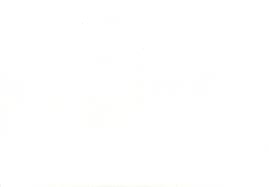 	Приложение №1Перечень объектов, тепловые нагрузки Потребителя, расчетные потери тепловой энергии.Приложение №2Договорные объемы потребления тепловой энергии.Приложение № 3 АКТ разграничения балансовой принадлежности сетей и эксплуатационной ответственности СторонСХЕМА Граница балансовой принадлежности тепловых сетей и эксплуатационной ответственности сторон между Теплоснабжающей организацией и Потребителем устанавливается _____________________________________________________________. Приложение № 4Режимная карта Объект теплоснабжения: ____________________________________Точка поставки: граница балансовой принадлежности, указанная в Приложении №3Показатели качества теплоснабжения в точке поставки. Таблица № 1Таблица № 2Режим потребления тепловой энергии и (или) теплоносителя. Таблица № 3Таблица № 4 Ограничение параметров теплоснабжения.VI.1. При расходе теплоносителя в подающем трубопроводе в точках поставки выше максимального  значения Теплоснабжающая организация не гарантирует соблюдение допустимого отклонения параметров по давлению в подающем и обратном трубопроводе, указанных в п. 3,4,5,6 Таблицы № 2 настоящего Приложения.VI.2.При утечке теплоносителя выше нормативного значения, Теплоснабжающая организация не гарантирует соблюдение допустимого отклонения параметра по давлению в обратном трубопроводе, указанного в п. 5,6 Таблицы № 2 настоящего Приложения.VI.3. При не соблюдении Потребителем допустимого отклонения параметра, среднесуточной температуры теплоносителя в обратном трубопроводе,  указанного в п. 3 Таблицы № 4 настоящего Приложения, Теплоснабжающая организация не гарантирует соблюдение допустимого отклонения параметра температуры в подающем трубопроводе, указанного в п. 1,2 Таблицы № 2 настоящего ПриложенияПриложение № 5Перечень и технические характеристики приборов учета (форма)Приложение № 6 Порядок определения размера сверхнормативных потерь теплоносителя через коррозийные свищи, поврежденные стыки, сальники и т.д.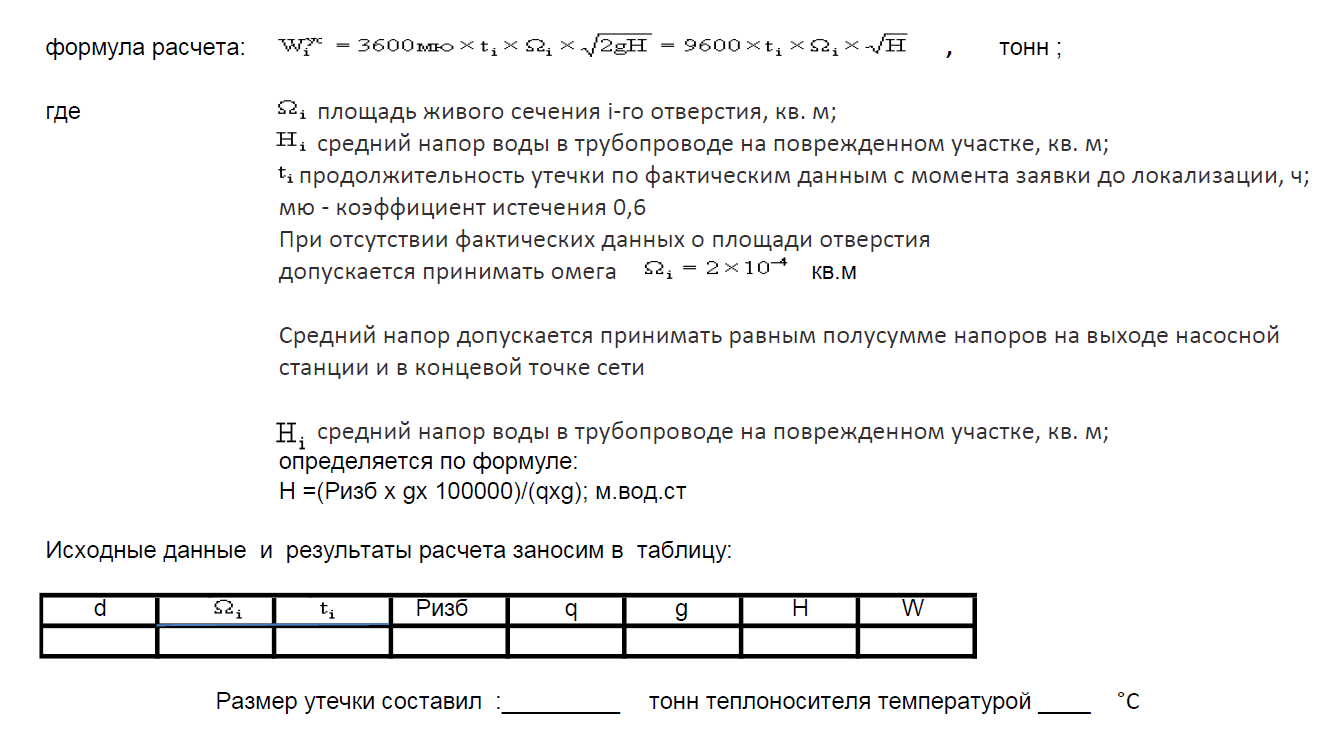 Приложение № 7 Ведомость учета тепловой энергии. (форма)Потребитель: _____________________________________________________________________________________Адрес: _____________________________________________________________________________________Тип теплосчетчика ____________________________ Зав. № _______________________________Лицо ответственное за учет __________________________________________________________Отчетный период  с «_____»____________20___г. по «_____»____________20___г.Суммарная тепловая энергия ______ ____Гкал (интегральное значение, накопленное за весь срок службы)Суммарный объем (масса) теплоносителя ___________ м3(т) (интегральное значение, накопленное за весь срок службы)Суммарное время наработки_____________ч (интегральное значение, накопленное за весь срок службы)(в таблице указываются суточные показания прибора учета тепла)Подпись абонента __________________________________________________________________ТЕПЛОСНАБЖАЮЩАЯ ОРГАНИЗАЦИЯООО «ТеплоСервис»ИНН 7430027487 КПП 743001001ОГРН 1177456003273ОКПО 06366699Юридический адрес: 456550,  Челябинская область, г. Коркино, ул. Ленина, д.21, оф. 15Тел. 8 (35152) 4-03-13Р/сч 40702810707140000624  в ПАО «ЧЕЛИНДБАНК»к/с  30101810400000000711БИК 047501711Директор _________________________/ А.В. Липатников/ПОТРЕБИТЕЛЬКодОбъектЧасовые нагрузки, Гкал/чЧасовые нагрузки, Гкал/чЧасовые нагрузки, Гкал/чДлина т/трассы, мДиаметр т/трассы,ммОбъем общ.т/трассы, м³Подпитка (м³/ч)Потери на подпитку (ГКал/ч)Потери ч/з изоляцию (Гкал/ч)Отапливаемая площадь, м²Отапливаемый объем, м³КодОбъектОтопл.ВентГВСДлина т/трассы, мДиаметр т/трассы,ммОбъем общ.т/трассы, м³Подпитка (м³/ч)Потери на подпитку (ГКал/ч)Потери ч/з изоляцию (Гкал/ч)Отапливаемая площадь, м²Отапливаемый объем, м³ТЕПЛОСНАБЖАЮЩАЯ ОРГАНИЗАЦИЯООО «ТеплоСервис»Директор _________________________/ А.В. Липатников/ПОТРЕБИТЕЛЬ________________________________________________________/ _________________________ /Код объектаАдресЕд.изм.ЯнварьФевральМартАпрельМайИюньИюльАвгустСентябрьОктябрьНоябрьДекабрьГодПотериГкалИтого по договоруТЕПЛОСНАБЖАЮЩАЯ ОРГАНИЗАЦИЯООО «ТеплоСервис»Директор _________________________/ А.В. Липатников/ПОТРЕБИТЕЛЬ________________________________________________________/ _________________________ /ТЕПЛОСНАБЖАЮЩАЯ ОРГАНИЗАЦИЯООО «ТеплоСервис»Директор _________________________/ А.В. Липатников/ПОТРЕБИТЕЛЬ________________________________________________________/ _________________________ /Температурный график теплоносителя в точке поставки Температурный график теплоносителя в точке поставки Температурный график теплоносителя в точке поставки Температурный график теплоносителя в точке поставки Значение температур Значение температур Значение температурЗначение температурНаружного воздуха, СВ подающем трубопроводе,СНаружного воздуха,СВ подающем трубопроводе,С 8 60-1568.2760-1669.4660-1770.5560-1871.6460-1972.7360-2073.8260-2174.9160-2276.0060-2377.1-160-2478.1-260-2579.2-360-2680.3-460-2781.4-560-2882.4-660-2983.5-760-3084.6-860.2-3185.6-961.4-3286.7-1062.5-3387.7-1163.7-3488.8-1264.8-1366.0-1467.1№ п/пНаименование параметраЕдиница измеренияЗначение с допустимым диапазоном изменения1Температура в подающем трубопроводе в отопительный период⁰ССреднесуточная температура теплоносителя на основании температурного графика (Таблица № 1 настоящего Приложения) ± 3% 2Температура в подающем трубопроводе в межотопительный период⁰СТ ± 3 %603Давление в подающем трубопроводе в отопительный периодкгс/см2Pmin  - Pmax2,0 – 6,04Давление в подающем трубопроводе в межотопительный периодкгс/см2Pmin  - Pmax-5Давление в обратном трубопроводе в отопительный периодкгс/см2Pmin  - Pmax1,75 – 5,16Давление в обратном трубопроводе в межотопительный периодкгс/см2Не более предельно допустимого для теплопотребляющих установок потребителяТемпературный график теплоносителя в точке поставки Температурный график теплоносителя в точке поставки Температурный график теплоносителя в точке поставки Температурный график теплоносителя в точке поставки Значение температур Значение температур Значение температур Значение температур Наружного воздуха, СВ обратном трубопроводе, СНаружного воздуха, СВ обратном трубопроводе, С 8 55.5-1560.1755.4-1661.0655.3-1761.9555.1-1862.8455.0-1963.7354.9-2064.5254.8-2165.4154.6-2266.3054.5-2367.1-154.4-2468.0-254.3-2568.8-354.1-2669.7-454.0-2770.5-553.9-2871.3-653.8-2972.2-753.7-3073.0-853.7-3173.8-954.7-3274.6-1055.6-3375.4-1156.5-3476.3-1257.4-1358.3-1459.2№ п/пПараметры в точке поставкиЕдиница измеренияЗначение1Максимальный расход теплоносителя не болеет/ч (м3/ч)3,69(3,88)2Величина нормативной подпитки (утечки, невозврата) теплоносителя м3/ч0,000140 (0,25 % от объема воды в тепловой сети Потребителя и присоединенных к ней системах теплопотребления)3Среднесуточная температура теплоносителя в обратном трубопроводе⁰СПревышение не более 5% от среднесуточной температуры в обратном трубопроводе, в соответствии  с температурным графиком (Таблица № 3 настоящего Приложения).ТЕПЛОСНАБЖАЮЩАЯ ОРГАНИЗАЦИЯООО «ТеплоСервис»Директор _________________________/ А.В. Липатников/ПОТРЕБИТЕЛЬ________________________________________________________/ _________________________ /№ п/пНаименование объекта (адрес)Заводской номер прибора учетаТип прибора учетаИзмеряемый параметрМесто расположения (подающий/обратный трубопровод)№ п/пНаименование объекта (адрес)Заводской номер прибора учетаТип прибора учетаИзмеряемый параметрМесто расположения (подающий/обратный трубопровод)№ п/пНаименование объекта (адрес)Заводской номер прибора учетаТип прибора учетаИзмеряемый параметрМесто расположения (подающий/обратный трубопровод)№ п/пНаименование объекта (адрес)Заводской номер прибора учетаТип прибора учетаИзмеряемый параметрМесто расположения (подающий/обратный трубопровод)№ п/пНаименование объекта (адрес)Заводской номер прибора учетаТип прибора учетаИзмеряемый параметрМесто расположения (подающий/обратный трубопровод)№ п/пНаименование объекта (адрес)Заводской номер прибора учетаТип прибора учетаИзмеряемый параметрМесто расположения (подающий/обратный трубопровод)111111ТЕПЛОСНАБЖАЮЩАЯ ОРГАНИЗАЦИЯООО «ТеплоСервис»Директор _________________________/ А.В. Липатников/ПОТРЕБИТЕЛЬ________________________________________________________/ _________________________ /ТЕПЛОСНАБЖАЮЩАЯ ОРГАНИЗАЦИЯООО «ТеплоСервис»Директор _________________________/ А.В. Липатников/ПОТРЕБИТЕЛЬ________________________________________________________/ _________________________ /ДатаПричина ненаработкиНаработка,часV1(G1) под,м3(т)V2(G2)  обрм3(т)dV(dG)м3(т)T1подСT2обрСdTСP1 подМПаP2 обрМПаQ1 подГкалИтого за период:Среднесуточные показания:ТЕПЛОСНАБЖАЮЩАЯ ОРГАНИЗАЦИЯООО «ТеплоСервис»Директор _________________________/ А.В. Липатников/ПОТРЕБИТЕЛЬ________________________________________________________/ _________________________ /